EMPLOYMENT NOTIFICATION NO. 06/2023NATIONAL TAMBARAM SANATORIUM       CHENNAI – 600 047 OF APPLICATION Rs.500/-PRESCRIBED APPLICATION FORENGAGEMENT OF OBSTETRICIAN & GYNAECOLOGIST / SURGICAL SPECIALIST / ANESTHESIOLOGIST/ OPHTHALMOLOGIST     ON PART TIME BASIS(Strikeout whichever is not applicable)राष्ट्रीय सिद्धा संस्थान / NATIONAL INSTITUTE OF SIDDHAआयुष मंत्रालय / MINISTRY OF AYUSH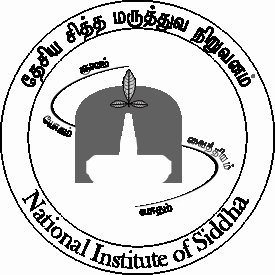 भारत सरकार / GOVERNMENT OF INDIAताम्बरम सनटोरियम / TAMBARAM SANATORIUMचेन्नई / CHENNAI -600 047APPLICATION FOR THE POST OF:  Name of the post :    B.  Application fee details:  Bank Name: ______________________DDNo.__________                                                           Date________.1. Name and Address (in block letters)                            2.Mobile No:3.Email Id:4. Sex       : 5. Date of Birth (in Christian Era):6. Age as on the date of walk-in-interview:7. Educational Qualifications (Starting from High School)8.  Experience 9. Please state clearly whether in the light of     above entries made by you, you have the     requirement of post :10. Whether employed at present, if so indicate the      nature of employment. 11.Additional information, if any which  you would      like to mention in support of your suitability for      the post. Enclose a separate sheet if the space is      insufficient.12.   Fee expected per hour (subject to a maximum of       Rs.1000/- per day) (mandatory field)13.   Whether belongs to SC/ST/OBCDECLARATIONI hereby declare that all statements made in the application are true and complete to the best of my knowledge and belief.Date 							(Signature of the Candidate )                 	                                                                                                                                                                                                           Name of the Candidate:						             Mobile No:फ़ोन / Tele : 044-22411611                  फैक्स / Fax : 044-22381314ईमेल/ Email: nischennaisiddha@yahoo.co.in                      वेब/Web: https://nischennai.orgMaleFemaleTransgender(Tick Appropriate Box)Sl.No.Examination passed Year Name of the School / College / UniversitySubject Div/ Grade 1234Sl.No.Name of the postScale of payName of the Institution / OrganizationPeriodFrom                ToPeriodFrom                To1234Rs.____________/hour